مذكرة إخبارية للمندوبية السامية للتخطيط حول الرقم الاستدلالي للإنتاج الصناعي والطاقي والمعدنيأساس 100 : 2010الفصل الثاني من سنة 2016عرف الرقم الاستدلالي لإنتاج الصناعة التحويلية باستثناء تكرير النفط ارتفاعا قدره 1,4% خلال الفصل الثاني من سنة 2016 مقارنة مع نفس الفترة من سنة 2015. ويعود هذا التطور أساسا إلى ارتفاع الإنتاج في"الصناعات الكيماوية" ب 8,6% وفي "صناعة الملابس والفرو" ب6,8%  وفي "صناعة السيارات" ب 9,8%  وفي "صناعة المواد المعدنية" ب 6,8% وفي "صناعة النسيج" ب3,1%  وفي"تحويل المواد المعدنية" ب .2,1% وعلى العكس من ذلك، فقد تراجع الإنتاج في "الصناعات الغذائية" ب 3,5% وفي"صناعة منتوجات أخرى غير معدنية" ب 4,2% وفي "النشر والطباعة" ب 7,1% وفي "صناعة الخشب" ب 9,6% وفي "صناعة الأثاث وصناعات مختلفة" ب2,6%  وفي "صناعة الآلات والتجهيزات" ب 2,8%.وفيما يتعلق بالرقم الاستدلالي لإنتاج المعادن، فقد تراجع رقمه الاستدلالي بنسبة 1,8% وذلك نتيجة الانخفاض المسجل في "المنتوجات المختلفة للصناعات الاستخراجية" ب 1,8% وفي "المعادن الحديدية" ب .1,6% أما فيما يخص الرقم الاستدلالي لإنتاج الطاقة الكهربائية، فقد سجل من جهته انحفاضا قدره 2,1%.الرقم الاستدلالي للإنتاج الصناعي والطاقي والمعدني)أساس 100 : 2010(الفصل الثاني من سنـة 2016التطور الفصلي للرقم الاستدلالي للإنتاج حسب القطاع  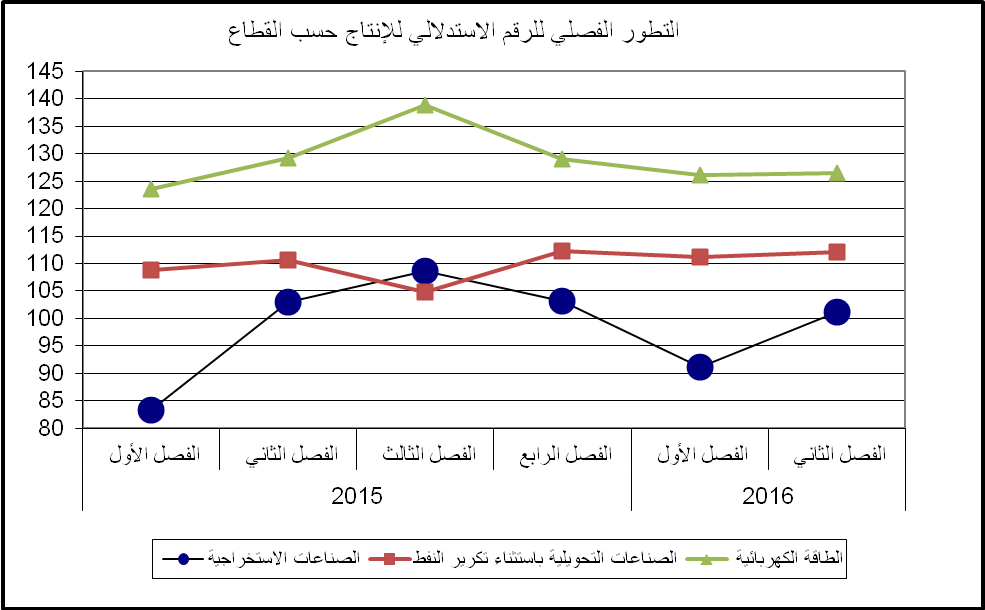 التغير (%)الفصل الثاني2016الفصل الثاني2015القطاع و الفرع-1,8101,1103,0الصناعات الاستخراجية-1,699,1100,7المعادن الحديدية -1,8101,2103,1صناعات استخراجية  أخرى1,4112,1110,6الصناعات التحويلية  باستثناء تكرير النفط-3,5109,6113,6صناعات غذائية-0,4109,1109,5صناعة التبغ3,1100,997,9صناعة النسيج6,8115,7108,3صناعة الملابس و الفرو-5,175,980,0صناعة الجلد وأدوات السفر والأحذية-9,671,579,1نجارة الخشب وصناعة مواد من الخشب-0,6103,5104,1صناعة الورق والورق المقوى-7,1116,2125,1نشر، طباعة واستنساخ8,6127,2117,1صناعة كيماوية-0,7113,1113,9صناعة المطاط والبلاستيك-4,2100,6105,0صناعة منتوجات أخرى غير معدنية6,8114,9107,6صناعة المواد المعدنية2,1108,2106,0تحويل المواد المعدنية-2,898,0100,8صناعة الآلات والتجهيزات-0,391,391,6صناعة الآلات والأجهزة الكهربائية-0,1139,2139,3صناعة أجهزة الراديو ،التلفزة والاتصال1,1228,2225,7صناعة أجهزة الطب والدقة والنظر وصناعة الساعات9,8137,2124,9صناعة السيارات والهياكل4,4140,7134,8صناعة وسائل أخرى للنقل-2,696,499,0صناعة الأثاث وصناعات مختلفة-2,1126,5129,2الكهرباء الطاقة الكهربائيةالصناعات التحويلية باستثناء تكرير النفطالصناعات الاستخراجية 123,5108,9 83,3الفصل الأول 2015129,2110,6103,0الفصل الثاني 2015138,8104,8108,6الفصل الثالث 2015129,1112,3103,1الفصل الرابع 2015126,1111,2  91,1الفصل الأول2016126,5112,1101,1الفصل الثاني2016